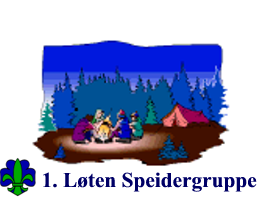 Terminliste for 1. Løten speidergruppe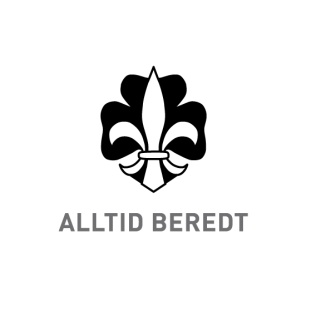 Bæver, Hjort, Oter, Rådyr, Falk Vår 2015På møtene må alle ha med seg: Speiderskjerf, klær og sko etter været, sekk med skrivesaker, kniv og lommelykt. Ledere for troppen er: Troppsleder Martin Østlund (948 83 702), troppsassistenter Britt Libak (901 74 791), Knut Holen (950 63 801), Jørn A. Flatha (901 23 010), Erik S. Bakkestuen (959 81 725) og Kari Nilssen (48074327)MånedDatoTidHvorHvaAnsvarJanuar1218.00-20.00HammerenOppstartmøte, bli kjent med aspirantene, patruljefordelingMartin1918.00-20.00HammerenBål, øks og sagErik1918.00-20.00HammerenRoverspirene eget opplegg med roverne Roverlaget/Erik2618.00-20.00Lotenspeider.noMinitur Pruterud for alleKariFebruar218.00-20.00HammerenPeff/ass møte, førstehjelpKnut/Martin918.00-20.00HammerenSommerens eventyr v/Stian og lekStian/Martin (lek)1618.00-20.00HammerenMat på bålErik23VINTERFERIEMars118.00-20.00HammerenNye peffer/asser, skogslabyrintMartin118.00-20.00HammerenRoverspirene får utdelt sine oppgaverRoverlaget/Erik5-6lotenspeider.noRørosTemahelgJørn818.00-20.00HammerenPioneringErik/Martin1518.00-20.30AnkerskogenLivredningJørn22PÅSKEFERIE2918.00-20.00HammerenKnutemøte Martin/ErikApril1.-3lotenspeider.noNordhueVinterturErik/Britt518.00-20.00HammerenPeff/ass møte, orienteringKnut/Kari1218.00-20.00HammerenForberedelse til KBK, patruljestyrtPeff/ass15-17lotenspeider.noMjøsregionenPeff kurs 218.-24lotenspeider.noHammerenKollektivukeRoverlaget1918.00-20.00HammerenFørstehjelpsøvelseRoverlaget2618.00-20.00HammerenDugnadJørn2618.00-20.00HammerenForberedelse til KBK, patruljestyrtPeff/ass29-1lotenspeider.noBrekkenKretsbannerkonkurranseKariMai318.00-20.00HammerenDugnadJørn318.00-20.00HammerenSjømøteErik1018.00-20.00HammerenKanoKari1718.00-20.00Hammeren17.mai tog fra kirka2418.00-20.00HammerenSjømøteErik3118.00-20.00HammerenKanoKnutJuni718.00-20.00HammerenSommeravslutningForeldrelaget10-12lotenspeider.noRøykenNM i speidingUke 25lotenspeider.noHvalerSommerleirMartinSeptember618.00-20.00HammerenOppstart 